ШУÖМП О С Т А Н О В Л Е Н И Еот __   июня  2017 года                                                                                  № ____Республика Коми, Ижемский, с. ИжмаОб утверждении нормативах финансовых затрат на ремонт и содержание автомобильных дорог общего пользования местного значения и правилах расчета размера ассигнований местного бюджета на указанные целиВ целях реализации Федерального закона от 08.11.2007 N 257-ФЗ "Об автомобильных дорогах и о дорожной деятельности в Российской Федерации и о внесении изменений в отдельные законодательные акты Российской Федерации"администрация муниципального района «Ижемский»П О С Т А Н О В Л Я Е Т:1. Утвердить Правила расчета размера ассигнований бюджета муниципального образования муниципального района «Ижемский» на капитальный ремонт, ремонт и содержание автомобильных дорог общего пользования местного значения на территории муниципального образования муниципального района «Ижемский» согласно приложению № 1.2. Утвердить нормативы финансовых затрат на капитальный ремонт, ремонт и содержание автомобильных дорог общего пользования местного значения на территории муниципального образования муниципального района «Ижемский» согласно приложению № 2.3. Утвердить межремонтные сроки проведения капитального ремонта и ремонта автомобильных дорог общего пользования местного значения на территории муниципального образования муниципального района «Ижемский» согласно приложению № 3.4. Утвердить периодичность проведения работ по содержанию автомобильных дорог общего пользования местного значения на территории муниципального образования муниципального района «Ижемский» согласно приложению № 4.5. Установить, что при формировании бюджета муниципального образования муниципального района «Ижемский» на очередной финансовый год и плановый период расходы на капитальный ремонт, ремонт и содержание автомобильных дорог общего пользования местного значения на территории муниципального образования муниципального района «Ижемский» рассчитываются в соответствии с Правилами расчета размера ассигнований бюджета муниципального образования муниципального района «Ижемский» на эти цели, на основании нормативов финансовых затрат на капитальный ремонт, ремонт и содержание автомобильных дорог общего пользования местного значения на территории муниципального образования муниципального района «Ижемский».В случае если предусмотренный размер средств бюджета муниципального образования муниципального района «Ижемский» на очередной финансовый год и последующие периоды ниже потребности, определенной в соответствии с нормативами финансовых затрат на капитальный ремонт, ремонт и содержание автомобильных дорог, утвержденными настоящим постановлением, главный распорядитель бюджетных средств корректирует объемы, виды, периодичность работ по капитальному ремонту, ремонту и содержанию автомобильных дорог.6. Установить, что при формировании бюджета муниципального образования муниципального района «Ижемский» на очередной финансовый год и плановый период главному распорядителю бюджетных средств руководствоваться индексом-дефлятором, используемым при формировании проекта бюджета муниципального образования муниципального района «Ижемский».7. Контроль за исполнением постановления возложить на и.о. заместителя руководителя администрации муниципального района «Ижемский»  Попова Ф.А.8. Постановление вступает в силу со дня официального опубликования.Руководитель администрации муниципального района «Ижемский»                                           Л.И. ТерентьеваПриложение №1
к Постановлению
администрации муниципального района «Ижемский»
от __ июня 2017 г. №___ПРАВИЛА РАСЧЕТА РАЗМЕРА АССИГНОВАНИЙ БЮДЖЕТА МУНИЦИПАЛЬНОГО ОБРАЗОВАНИЯ МУНИЦИПАЛЬНОГО РАЙОНА «ИЖЕМСКИЙ» НА КАПИТАЛЬНЫЙ РЕМОНТ, РЕМОНТ И СОДЕРЖАНИЕ АВТОМОБИЛЬНЫХ ДОРОГ ОБЩЕГО ПОЛЬЗОВАНИЯ МЕСТНОГО ЗНАЧЕНИЯ НА ТЕРРИТОРИИ МУНИЦИПАЛЬНОГО ОБРАЗОВАНИЯ МУНИЦИПАЛЬНОГО РАЙОНА «ИЖЕМСКИЙ»1. Настоящие Правила определяют порядок применения нормативов финансовых затрат на капитальный ремонт, ремонт и содержание автомобильных дорог общего пользования местного значения муниципального образования муниципального района «Ижемский» (далее - нормативы) для расчета бюджетных ассигнований на данные цели при формировании проекта бюджета муниципального образования муниципального района «Ижемский» на очередной финансовый год и плановый период.2. Нормативы не предназначены для расчета сметной стоимости объектов дорожных работ, определения начальных цен при размещении заказов на выполнение работ для муниципальных нужд, расчетов за выполненные работы.3. Окончательная стоимость капитального ремонта и ремонта участка автомобильной дороги местного значения определяется проектно-сметной документацией.4. Протяженность автомобильных дорог общего пользования местного значения муниципального образования муниципального района «Ижемский» и искусственных сооружений на них принимается на основании постановления администрации муниципального района «Ижемский».5. Размер годовой потребности ассигнований бюджета муниципального образования муниципального района «Ижемский» на капитальный ремонт и ремонт автомобильных дорог общего пользования местного значения и искусственных сооружений на них производится на основании расчета и актов обследования комиссии по комплексному обследованию улично-дорожной сети на территории муниципального образования муниципального района «Ижемский».5.1. Расчеты производятся по формулам:5.1.1. Капитальный ремонт:Акап. рем. = Нкап. рем. x К x Lкап. рем.где:Акап. рем. - размер ассигнований из бюджета муниципального образования муниципального района «Ижемский» на выполнение работ по капитальному ремонту автомобильных дорог общего пользования местного значения муниципального образования муниципального района «Ижемский» (тыс. рублей);Нкап. рем. - норматив финансовых затрат на работы по капитальному ремонту автомобильных дорог общего пользования местного значения муниципального образования муниципального района «Ижемский» (тыс. рублей/км);К - индекс-дефлятор, используемый при формировании проекта бюджета муниципального образования муниципального района «Ижемский» на очередной финансовый год (при расчете на плановый период - произведение индексов-дефляторов на соответствующие годы);Lкап. рем. - протяженность автомобильных дорог общего пользования местного значения муниципального образования муниципального района «Ижемский» каждой категории и искусственных сооружений на них, подлежащих капитальному ремонту, на год планирования (км).5.1.2. Ремонт:Арем. = Нрем. x К x Lрем.где:Арем. - размер ассигнований из бюджета муниципального образования муниципального района «Ижемский» на выполнение работ по ремонту автомобильных дорог общего пользования местного значения (тыс. рублей);Нрем. - норматив финансовых затрат на работы по ремонту автомобильных дорог общего пользования местного значения муниципального образования муниципального района «Ижемский» (тыс. рублей/км);К - индекс-дефлятор, используемый при формировании проекта бюджета муниципального образования муниципального района «Ижемский» на очередной финансовый год (при расчете на плановый период - произведение индексов-дефляторов на соответствующие годы);Lрем. - протяженность автомобильных дорог общего пользования местного значения муниципального образования муниципального района «Ижемский», подлежащих ремонту, на год планирования (км).6. Протяженность автомобильных дорог общего пользования местного значения муниципального образования муниципального района «Ижемский», подлежащих капитальному ремонту (ремонту), на год планирования (Lкап. рем., Lрем.) определяется исходя из нормативного межремонтного срока, учитывая оценку фактического состояния автомобильных дорог по результатам актов обследования.7. Размер годовой потребности ассигнований бюджета муниципального образования муниципального района «Ижемский» на содержание автомобильных дорог общего пользования местного значения муниципального образования муниципального района «Ижемский». Расчет производится по формуле:Асод. = Нсод. x К x Lсод.где:Асод. - размер ассигнований из бюджета муниципального образования муниципального района «Ижемский» на выполнение работ по содержанию автомобильных дорог общего пользования местного значения (тыс. рублей);Нсод. - норматив финансовых затрат на работы по содержанию автомобильных дорог общего пользования местного значения муниципального образования муниципального района «Ижемский» (тыс. рублей/км);К - индекс-дефлятор, используемый при формировании проекта бюджета муниципального образования муниципального района «Ижемский» на очередной финансовый год (при расчете на плановый период - произведение индексов-дефляторов на соответствующие годы);Lсод. - протяженность автомобильных дорог общего пользования местного значения муниципального образования муниципального района «Ижемский» каждой категории (км).8. Суммарная годовая потребность в ассигнованиях из местного бюджета для выполнения комплекса дорожных работ на автомобильных дорогах местного значения определяется как сумма годовой потребности в финансировании всех видов работ по всем категориям дорог.Приложение №2
к Постановлению
администрации муниципального района «Ижемский»
от __ июня 2017 г. №___НОРМАТИВЫ ФИНАНСОВЫХ ЗАТРАТ НА КАПИТАЛЬНЫЙ РЕМОНТ, РЕМОНТ И СОДЕРЖАНИЕ АВТОМОБИЛЬНЫХ ДОРОГ ОБЩЕГО ПОЛЬЗОВАНИЯ МЕСТНОГО ЗНАЧЕНИЯ НА ТЕРРИТОРИИ МУНИЦИПАЛЬНОГО ОБРАЗОВАНИЯ МУНИЦИПАЛЬНОГО РАЙОНА «ИЖЕМСКИЙ»В настоящих нормативах определен размер затрат на капитальный ремонт, ремонт и содержание автомобильных дорог местного значения, обеспечивающих их технико-эксплуатационное состояние, допустимое по условиям безопасности дорожного движения, в соответствии с требованиями нормативных документов.Настоящие нормативы учитывают территориальные особенности ценообразования строительной продукции, протяженность и структуру сети дорог, их социальную значимость, интенсивность и состав движения, климатические факторы.Настоящие нормативы предназначены для определения, планирования и распределения финансовых и материально-технических ресурсов, направляемых на капитальный ремонт, ремонт и содержание автомобильных дорог местного значения.При разработке настоящих нормативов учтен допустимый уровень летнего и зимнего содержания автомобильных дорог общего пользования местного значения, соответствующий требованиям ГОСТ Р 50597-93 «Автомобильные дороги и улицы. Требования к эксплуатационному состоянию, допустимому по условиям безопасности дорожного движения».По категории автомобильные дороги общего пользования местного значения муниципального образования муниципального района «Ижемский» отнесены к IV и V категориям.Настоящие нормативы пересчитываются при изменении норм оплаты труда и стоимости указанных ресурсов.Нормативы финансовых затратна капитальный ремонт, ремонт и содержание автомобильныхдорог общего пользования местного значения на 1 кмПриложение №3
к Постановлению
администрации муниципального района «Ижемский»
от __ июня 2017 г. №___МЕЖРЕМОНТНЫЕ СРОКИ ПРОВЕДЕНИЯ КАПИТАЛЬНОГО РЕМОНТА И РЕМОНТА АВТОМОБИЛЬНЫХ ДОРОГ ОБЩЕГО ПОЛЬЗОВАНИЯ МЕСТНОГО ЗНАЧЕНИЯ НА ТЕРРИТОРИИ МУНИЦИПАЛЬНОГО ОБРАЗОВАНИЯ МУНИЦИПАЛЬНОГО РАЙОНА «ИЖЕМСКИЙ»летПриложение №4
к Постановлению
администрации муниципального района «Ижемский»
от __ июня 2017 г. №___ПЕРИОДИЧНОСТЬ ПРОВЕДЕНИЯ РАБОТ ПО СОДЕРЖАНИЮ АВТОМОБИЛЬНЫХ ДОРОГ ОБЩЕГО ПОЛЬЗОВАНИЯ МЕСТНОГО ЗНАЧЕНИЯ НА ТЕРРИТОРИИ МУНИЦИПАЛЬНОГО ОБРАЗОВАНИЯ МУНИЦИПАЛЬНОГО РАЙОНА «ИЖЕМСКИЙ»Периодичность выполнения работпо содержанию автомобильных дорог«Изьва»муниципальнöй районса  администрация 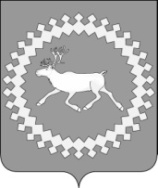 Администрация муниципального района «Ижемский»Вид работНормативы финансовых затрат по категориям автомобильных дорог с НДС, тыс. руб./кмНормативы финансовых затрат по категориям автомобильных дорог с НДС, тыс. руб./кмIV категорияV категорияКапитальный ремонт16357,8511204,00Ремонт4857,093545,32Содержание320,00280,00Автомобильные дорогиКатегории дорогКатегории дорогАвтомобильные дорогиIVVКапитальный ремонт1210Ремонт65N п/пВид работПериодичность в сезон123Содержание в зимний период (с 1 ноября по 30 апреля)Содержание в зимний период (с 1 ноября по 30 апреля)Содержание в зимний период (с 1 ноября по 30 апреля)1Механизированная очистка покрытия дорог, обочин и тротуаров от снегаПо мере необходимости, но не реже 1 раза в сутки в дни снегопада (139 раз в сезон)2Погрузка и посыпка проезжей части противогололедными материаламиПо мере необходимости, но не реже 1 раза в сутки в дни снегопада (116 раз в сезон) (30% от площади)3Погрузка и посыпка тротуаров, пешеходных переходов противогололедными материаламиПо мере необходимости, но не реже 1 раза в сутки в дни снегопада (116 раз в сезон) (50% от площади)4Погрузка и посыпка автобусных остановок противогололедными материаламиПо мере необходимости, но не реже 1 раза в сутки в дни снегопада (139 раз в сезон) (100% площади)5Ручная уборка от уплотненного снега пешеходных переходов, автобусных остановокПо мере необходимости, но не реже 1 раза в сутки в дни снегопада (139 раз в сезон)6Погрузка и вывоз снегаПо факту7Круглосуточное дежурство механизированных бригад для уборки снега и борьбы со скользкостью67 раз в сезон8Очистка от снега дорожных знаков29 раз в сезон9Уборка снега у ограждений46 раз в сезон10Очистка водопропускных труб от снега и льда1 раз в сезонСодержание в летний период (с 1 мая по 31 октября)Содержание в летний период (с 1 мая по 31 октября)Содержание в летний период (с 1 мая по 31 октября)1Подбор случайного мусора с обочин автодорог, тротуаров, придорожных газонов, пешеходных переходов, автобусных остановокПо мере необходимости (78 раз в сезон)2Скашивание травы на обочинах, откосах, разделительной полосе, полосе отвода и в подмостовой зонеПо мере необходимости (7 раз за сезон)3Вырубка деревьев и кустарника на откосах, в полосах отвода и подмостовой зоне с уборкой порубочных остатков0,05 га на 1 км дороги4Срезка и планировка неукрепленных обочин14 раз в сезон5Подсыпка и планировка неукрепленных обочин дренирующим грунтом толщиной слоя до 10 см5% от площади6Ликвидация последствий оползней земляного полотнапо факту7Прочистка и профилирование укрепленных кюветов и водоотводных канав, в том числе нагорных20% от протяженности8Очистка ливневой канализации, быстротоков, лотков и т.д.2 раза в сезон9Устранение повреждений ливневой канализации, быстротоков, лотков и т.д.20% от протяженности10Устранение деформаций и повреждений дорожного покрытия- асфальтобетонногодо 2,5% от площади- щебеночного и гравийногодо 3,5% от площади11Механизированная очистка дорожных покрытий от мусора, пыли и грязиПо мере необходимости (26 раз в сезон)12Заливка трещин на асфальтобетонных покрытиях150 пог.м трещин на 1000 кв.м покрытия13Восстановление поперечного профиля проезжей части гравийных и щебеночных покрытий без добавления нового материала15% от площади14Восстановление поперечного профиля с использованием щебня, гравия, шлака или других подобных материалов с расходом до 100 куб.м на 1 км5% от площади15Очистка и мойка стоек и знаков7 раз в сезон16Замена дорожных знаков15%17Замена сигнальных столбиков20% от имеющихся столбиков18Замена стоек8,5% от имеющихся19Нанесение вновь горизонтальной разметки100%20Очистка и мойка ограждений, сигнальных столбиков7 раз в сезон21Устранение отдельных повреждений железобетонных ограждений, бордюров4% от площади22Уборка наносного грунта у бордюрного камня, барьерного ограждения1 раз в сезон23Замена поврежденных или не соответствующих ГОСТу секций барьерных ограждений7% от протяженности24Окраска автопавильонов, скамеек, урн, стоек дорожных знаков, ограждений, сигнальных столбиков1 раз в сезон25Уборка пешеходных переходов52 раза в сезон26Устранение мелких повреждений автобусных павильонов4% от площади27Уборка остановок общественного транспорта52 раза в сезон28Вывозка мусора для утилизации на полигоны ТБО29 раз в сезон29Устранение повреждений покрытия на остановках общественного транспорта1,5% от площади30Уборка тротуаров37 раз в сезон31Консервация решеток ливневой канализации, водопропускных труб50% от имеющихся